Paper Title* 
Authors Name/s per 1st Affiliation (Author)line 1 (of Affiliation)- dept. name of organizationline 2- name of organization (acronyms acceptable)line 3- City, Countryline 4- e-mail address if desiredAuthors Name/s per 2nd Affiliation (Author)line 1 (of Affiliation)- dept. name of organizationline 2- name of organization (acronyms acceptable)line 3- City, Countryline 4- e-mail address if desired
Abstract (250 words) *CRITICAL:  Do Not Use Symbols, Special Characters, or Math Equation in Paper Title or Abstract. Keywords: (4-5 key words)INTRODUCTIONPROBLEM STATEMENTOBJECTIVENOVELTYUSEFULNESSCOMMERCIALIZATION POTENTIAL OR IMPACT TOWARDS SOCIO ECONOMY/HUMANITYIMAGES (WITH CAPTIONS/EXPLANATION)Tables and FiguresThe following is an example for Table 1.Table 1 Title of Example TableTables and figures should be placed close after their first reference in the text. All figures and tables should be numbered with Arabic numerals. Table headings should be above the tables. Figure captions should be centred below the figures. 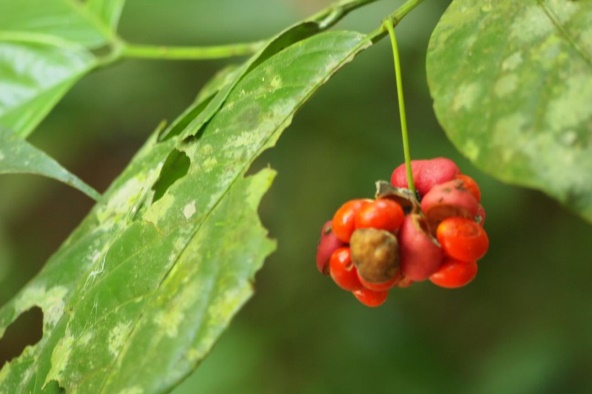 Figure 1: Title of FigureCONCLUSIONSREFERENCES (APA STYLE)*********************** 4 - 5 pagesText: ARIAL, 10Single SpacingStandard Error20 Story20 Story20 Story20 Story30 Story30 Story30 Story30 StoryStandard ErrorUniformELFSRSS3 ModesUniformELFSRSS3 ModesDisplacement29.5344.5841.0523.8127.443.640.8720.65Drift60.460.9260.4738.2460.9163.8363.5326.19